(Les dossiers sont lus et sélectionnés dans leur ordre d’arrivée et le nombre de lauréats dépend des fonds disponibles, alors n’attendez pas la dernière minute !)Parce que Des Enfants et des Arbres est avant tout une aventure humaine au service du vivant, candidater à notre appel à projet dépasse la stricte dimension financière. Nous cherchons à créer avec nos agriculteurs partenaires une communauté d’action et de valeurs autour du renouveau paysan, de la solidarité, de l’engagement, de la mise en commun. Ainsi en répondant à cet appel à candidatures, et dans le cas où votre projet serait sélectionné,  vous vous engagez à respecter la Charte Des Enfants et des Arbres, à communiquer sur votre site internet et vos réseaux sociaux sur l’aide apportée par Des Enfants et des Arbres et à en relayer les actions. Afin de pouvoir accéder au dossier à compléter, nous vous demandons de bien vouloir nous indiquer si vous avez déjà été soutenu par Des Enfants et des Arbres, auquel cas vous serez redirigé vers le portail via lequel vous avez pu faire toutes les démarches lors de l’hiver dernier.Si tel n’est pas le cas, nous vous inviterons à compléter quelques informations vous concernant en tant que candidat et par la suite vous recevrez un lien par email pour remplir le dossier complet.Vous disposez de la possibilité de compléter progressivement votre dossier de candidature. A la fin de chaque modification, vous recevrez un email contenant le dossier mis à jour (en pdf) et un lien pour poursuivre sa complétion, en conservant ce que vous avez déjà renseigné.A minima, il vous sera demandé de compléter : Les informations vous concernant en tant que candidat : consulter la sectionVos attentes vis à vis de DEEDA : consulter la sectionUne description générale de votre projet : consulter la sectionC’est dans la section “Vos attentes vis à vis de DEEDA” que vous pourrez préciser si vous sollicitez notre soutien sur : Cas 1. les volets plantation & animationCas 2. le volet animation seule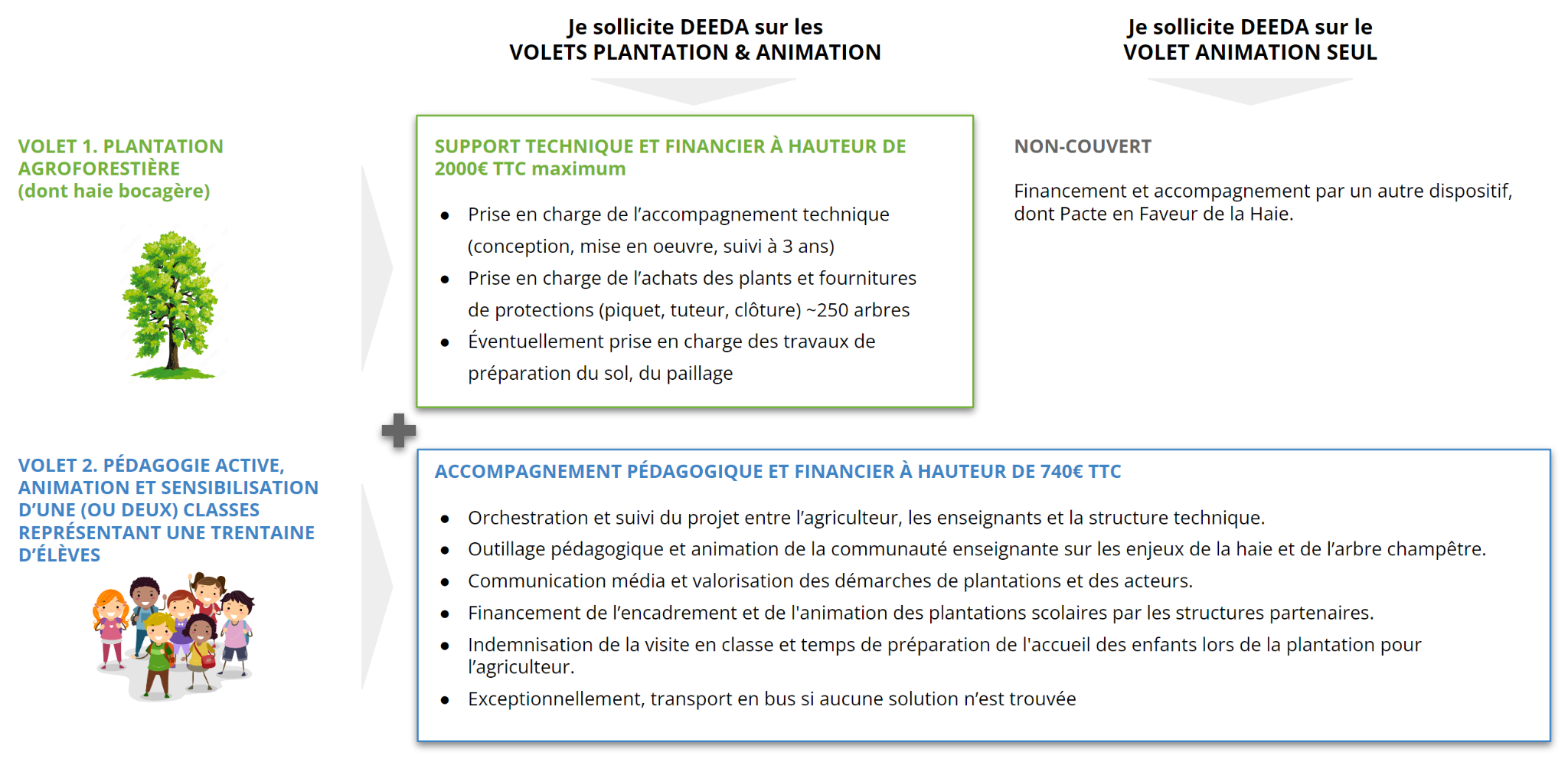 En fonction de votre choix (cas 1 ou 2) et de l’avancement de la conception du projet technique, vous devrez compléter : [Cas 1 & 2] Les informations relatives à la structure technique (et celle d’animation - si différente) qui vous accompagne : consulter la section[Cas 1] Les détails techniques par type d’aménagement envisagé : consulter la section[Cas 1 & 2] Les pièces à joindre au dossier (elles sont sauvegardées à mesure de votre progression) : consulter la sectionPour compléter ces éléments, il est indispensable d’avoir préparé le dossier technique avec une structure spécialisée dans la mise en œuvre de projets agroforestiers. Il est primordial que l’agriculteur et la structure évoquent ensemble, au tout début des discussions, les aspects de coûts inhérents à ce type projet et la ventilation des 2 240€+500€: combien pour l’accompagnement (conseil, mise en oeuvre, animation, suivi), pour les fournitures (plants, protections, tuteurs…). Si la structure fournit les plants, protections… en plus du conseil, DEEDA pourra régler directement la structure sans que l’agriculteur ait à avancer les frais. En fonction de l’avancement de la connexion avec l’établissement scolaire (jusqu’à 2 établissements), vous devrez compléter:Les informations liées à cet(s) établissement(s) partenaire(s) et vos contacts (direction, enseignant) : consulter la sectionVotre vision du partenariat : consulter la sectionQuelques informations sur la logistique d’accueil des élèves : consulter la sectionNous attendons du candidat de soigner les réponses (clarté, précision, exhaustivité) et de nous transmettre une jolie photo de portrait cadrée, où l’on peut vous identifier clairement. L’attention portée à ces différents éléments sera prise en compte dans le choix des projets que nous retiendrons. Nous n’étudierons que les dossiers transmis en ligne, merci de ne pas communiquer votre dossier au format PDF ou Word par courriel.Ainsi vous engager avec des Enfants et des Arbres, c’est bien plus que planter des arbres c’est cultiver un écosystème humain. Alors si ces divers éléments résonnent positivement, nous attendons votre candidature et nous réjouissons de découvrir vos projets ! Dernières précisions : Les champs suivis de * doivent être complétés obligatoirement lorsqu’ils vous seront proposésLes questions précédées de “Si …” ne s’afficheront que si la condition est remplie, vous n’avez donc pas à y répondre si vous n’êtes pas dans le cas mentionné.Certaines questions vous seront posées sous forme de liste déroulante à choix multiples ou unique. Pour vous permettre de voir les réponses attendues dans cette version vierge, elles ont été remplacées par des cases à cocher.Chaque personne impliquée dans le projet devra disposer d’une adresse e-mail distincte afin de pouvoir bénéficier d’un accès personnel au portail. En conséquence, il est primordial d’avoir au préalable récupéré les emails et portables de toutes les personnes, et éviter de saisir plusieurs fois le même email ou téléphone.Des Enfants et des Arbres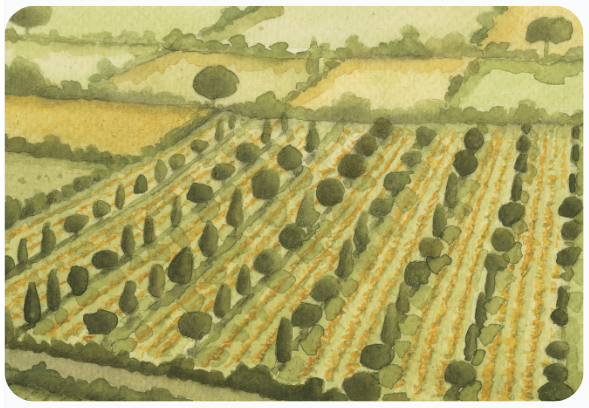 Dossier de candidature à l'appel à projetDernière version du dossier en date du jj/mm/aa - A compléter//CompletLien pour compléter le dossier : lien– Candidat-e– Coordonnées du demandeurNom de la ferme :Demandeur* Prénom NOM :Courriel :Téléphone mobile: Adresse de la ferme * Libellé principal, complément, Code Postal, VilleActivités agricoles *  ApicultureArboricultureCéréalicultureÉlevage bovinÉlevage caprinÉlevage équinÉlevage ovinElevage porcinÉlevage volaillesÉlevage hélicicoleHorticultureMaraîchagePlantes aromatiques & médicinalesProduction laitièreViticultureMode de culture / d'élevage * BioBio en conversionRaisonnéConventionnelMaraîchage sol vivant (MSV)Agri. de conservation des sols Etes-vous membre / soutenu par ces réseaux * (liste ci-dessous à titre d’exemple)APADFerme d’avenirSolidarité paysansLigue de protection des oiseauxMaraîchage sol vivant (MSV)Pour une agriculture du VivantTerre de liensAutreAucunSi “autre” - Merci d’indiquer le nom du réseau : Comment avez-vous entendu parler de l’association Des enfants et des arbres ?Via le partenariat AuchanxDEEDAUn agriculteur soutenu par DEEDABouche à oreillePresse-médiasSite internetFilm "Le temps des arbres"Opérateur agroforestierChambre d'agricultureRéseau professionnel J’ai déjà planté avec vousVia une entreprise mécène, un donateurVia un partenaire associatifVia un bénévole de DEEDASi média : Pouvez-vous préciser quel(s) médias ? (liste)*Si agriculteur soutenu par DEEDA: Pouvez-vous préciser qui ? (liste)*Si chambre agriculture, opérateur agroforestier ou partenaire: Pouvez-vous préciser qui ? (liste)*Si partenariat AUCHANxDEEDA: A quel groupement de producteurs ou quelle coopérative appartenez-vous ? (texte)A quelle filière (Auchan) êtes-vous rattaché ? (liste)*Comment vendez-vous votre production ?*Via un courtierVia une coopérativeVia une AMAPVia les marchésEn vente directe à la fermeEn direct à des professionnelsVia d’autres canauxSi “En vente directe à la ferme” coché :Seriez-vous intéressé par le développement de la rentabilité de cette activité ?*Dans le cadre de notre partenariat avec le "Réseau Les Bergers", nous pourrions vous mettre en relation.Oui / NonSi “En vente directe à la ferme” non coché” :Vous souhaitez mettre en place un projet de vente à la ferme ?*Dans le cadre de notre partenariat avec le "Réseau Les Bergers", nous pourrions vous mettre en relation.Oui / NonPhoto de portrait*Fournir une photo portrait (cadre poitrine de face, sans animaux et où l’on vous identifie) qui sera utilisée pour le trombinoscope et la communication de l'association sur les réseaux sociaux. Format de fichier attendu JPG, JPEG, PNG de taille maximale 5Mo. Présence numériqueCanaux de communication numériques * Site internet Réseau socialAucunAvez-vous un site internet , Facebook ou un autre moyen de communication pour relayer votre participation au mouvement Des Enfants et des Arbres ? Nous vous demanderons de renseigner les liens (URL) de vos réseaux sociauxPersonne(s) référente(s) en charge du suivi et de la réalisation du projet:* Nous échangerons en premier lieu avec lui par téléphone et email, les autres acteurs seront en copie.L’agriculteurLe technicien/l’animateurUne autre personneSi autre, merci de préciser : Civilité NOM Prénom:Téléphone:Email: Attentes vis à vis de Des Enfants et des ArbresContribution attendue de Des Enfants et des Arbres (DEEDA)*Merci de consulter le détail de chaque volet dans le visuel en page 1. Je sollicite DEEDA sur les VOLETS PLANTATION & ANIMATIONJe sollicite DEEDA sur le VOLET ANIMATION SEULMotivation de votre démarche à nos côtés*Pourquoi avez-vous décidé de participer à la démarche portée par notre association ? Quelles sont les valeurs que vous partagez avec nous? Qu’en attendez-vous ? ( 6 lignes minimum)  Prenez soin de la rédaction de votre réponse, car celle-ci pourra être reprise dans le cadre de notre communication, notamment sur les réseaux sociaux. Je souhaite que l'association coordonne la couverture médiatique de la plantation*Oui / NonNous publions un communiqué de presse aux médias couvrant votre localité (presse, tv & radios régionales), et certains projets font l'objet également de reportages à l'échelle nationale. Par ailleurs, nous sommes amenés à communiquer sur nos réseaux sociaux (Facebook, Instagram, LinkedIn) pour promouvoir notre action et vos démarches.Quelle est l'importance de notre aide financière ?*Le projet peut se faire sans l'aide financière de DEEDALa réalisation du projet dépend pour partie de l'aideLe réalisation du projet est entièrement conditionnée à votre soutien(Si choix-3) Pouvez-vous svp préciser la/les raison(s) de la dépendance à notre soutien ?*Le projet est trop petit pour bénéficier des aides publiquesL'agriculteur n'a pas la trésorerie pour prendre seul à sa charge le coûtLes financements complémentaires sont insuffisantsLa répartition de l’aide financière de DEEDA a fait l’objet de discussions avec la structure *Oui nous sommes au clairC’est prévu prochainementNon, cela n’a pas été évoquéProjet éligible à d'autre(s) dispositif(s) d'aides* : Ne sais pas / Non / OuiSavez-vous si vous êtes éligible à des aides des acteurs locaux (communauté de communes, département, région…).(Si “Oui”) Pouvez-vous préciser le/lesquels ? *Pacte en Faveur de la Haie*Consulter l'annonce du Ministère de l'Agriculture - Modalités et détails auprès de votre DRAAF et de votre technicienMon projet n’est pas éligible au financement du Pacte en faveur de la HaieJe recherche un complément de financement à celui du Pacte en faveur de la HaieJ’ai privilégié le financement de DEEDA à celui du Pacte en faveur de la HaieJe ne me suis pas renseigné sur le Pacte en faveur de la HaieOrigine des financements*Nous sommes une association financée à 100% par des fonds privés (entreprise, particulier) - Consulter la liste de nos soutiens. En vous engageant dans cette démarche auprès de nous, vous êtes en phase avec ses sources de financement et acceptez que certains de leurs collaborateurs puissent venir vous prêter main forte.J'ai pris connaissance de l'origine des fonds qui permettent à l'association de me soutenirDescription générale du projetQuand envisagez-vous de planter : Hiver 2024-25 | Hiver 2025-26 | Ne sait pas encoreQuel(s) type(s) d'aménagement voulez-vous réaliser ?Haie composéeArbres isolésBosquetVerger domestique, haute tige Alignement de bord de parcelle / cheminAlignements intra parcellaires / complantation Le projet doit contenir moins de 25 % d’arbres fruitiers greffés dans une proportion relative d’arbres et d’arbustes ruraux. Nous soutenons des projets d’agroforesterie, où les arbres fruitiers ont toute leur place, mais n’ont pas vocation à soutenir le développement d’une activité arboricole.Avez-vous déjà une expérience en agroforesterie ? * Merci de préciser quels types de plantations vous avez déjà réalisés.NonHaie composéeBosquetVerger domestique, haute tige Alignement de bord de parcelle / cheminAlignements intra parcellaires / complantation Description générale de votre projet agroforestierPrenez soin de la rédaction de votre réponse, car celle-ci pourra être reprise dans le cadre de notre communication, notamment sur les réseaux sociaux.Besoins, attentes et bénéfices attendus via les plantationsA quelles difficultés faites-vous face et quels effets et impacts attendez-vous d’une plantation d’arbres ? Prenez soin de la rédaction de votre réponse, car celle-ci pourra être reprise dans le cadre de notre communication, notamment sur les réseaux sociaux. Modes de valorisation des arbres envisagésBois énergieBois d'oeuvreBois litièreBois paillageBRFFourragesN/A (aucune)Autre : préciser….Estimation du nombre TOTAL d'arbres qui seront plantés (tous aménagements confondus)Reprendre la somme des plants de tous les aménagements prévus dans le projet (haie, bosquet, alignement...)Coût total du projet (en €) : Montant des devis et/ou estimation du budget que vous souhaitez y consacrerJ’ai lu La Charte de L’Arbre bien planté : consultable iciJe m’engage à la respecterA quel stade de la conception technique êtes-vous ?Je cherche une structure pour m'accompagnerLe projet est en cours d'élaboration avec la structureLe dossier est complet, j'attends encore des devisTout est prêt pour déposer un dossier completA quel stade de connexion avec l'établissement scolaire êtes-vous ?Je cherche un établissement pour m'accompagnerLe contact est établi, nous discutons des modalitésLe projet est validé par l'/les enseignant(s)Structure(s) partenaire(s)Partenaire(s) technique(s) et animationLa structure technique assurera l'animation auprès des enfants le jour de la plantationUn autre partenaire se chargera de l'animation le jour de la plantationStructure technique qui vous accompagne *Structure référencée : à sélectionner dans la liste de propositionStructure non référencée : merci de nous indiquer quelques informations de manière à vous référencer.Nom : Email de contact : Adresse postale : >> Un email sera envoyé par la suite directement à l'adresse indiquée pour finaliser le référencement.(Si “Un autre partenaire se chargera de l'animation le jour de la plantation”) Structure en charge de l’animation *Structure référencée : à sélectionner dans la liste de propositionStructure non référencée : merci de nous indiquer quelques informations de manière à vous référencer.Nom : Email de contact : Adresse postale : >> Un email sera envoyé par la suite directement à l'adresse indiquée pour finaliser le référencement.Coordonnées de votre technicien-ne*Technicien-ne déjà connu de DEEDA : à sélectionner dans liste de propositionNouveau/nouvelle technicien-ne : Civilité NOM Prénom:Téléphone:Email: Le technicien assurera aussi l'animation auprès des élèves : Oui / Non(Si “Non”) ou (Si “Un autre partenaire se chargera de l'animation le jour de la plantation”) Coordonnées de l’animateur-rice*Animateur-rice déjà connu de DEEDA : à sélectionner dans liste de propositionNouvel/nouvelle animateur-rice : Civilité NOM Prénom:Téléphone:Email: Activités prises en charge par la structure*Sélectionner les activités que la structure réaliseraDiagnosticPlan d’aménagementChoix des essencesDéfinition des séquencesEstimation des coûts / devisAssistance à la préparation du solAide au paillageFourniture des végétaux (dont contrôle de conformité: espèce, conformation, état sanitaire)Aide au démarrage du chantier de plantationAide à la mise en œuvre complète du chantierContrôle / réception du chantierSuivi des végétaux post-plantationTaille de formation (démo et initiation)Fourniture des plants de regarnisContrôle année n+1Contrôle année n+2Contrôle année n+3Vous devez avoir fait établir un devis par la structure pour connaître au préalable les frais qui pourraient être facturés pour l'intervention du technicien (et/ou de l’animateur). Ceux-ci pourront être pris en charge par notre aide financière.Détails techniques du projetLe technicien vous aide à faire les choix les plus adaptés à votre activité agricole, à votre contexte pédoclimatique et aux enjeux à adresser. Nous vous demandons de reporter le fruit des travaux de conception réalisés avec la structure afin de comprendre votre projet et éventuellement vous faire part de nos remarques ou suggestions à l'issue de la revue par le comité technique.Pour compléter les éléments des rubriques ci-dessous, vous devez avoir coché soit "Le dossier est complet, j'attends encore des devis", soit "Tout est prêt pour déposer un dossier complet" sur la page précédente à la rubrique "A quel stade de la conception technique êtes-vous ?". Ces informations seront à fournir pour que nous puissions considérer le dossier comme complet.Caractéristiques du lieu*Commune ou lieu-dit de la plantation : Type de sols : Argileux - Limoneux - Sableux - CalcairepH du sol : Acide - Neutre - Basique - Ne sait pasSurface de la ou des parcelle(s) à planter (en hectares) : Autres caractéristiques de la parcellePréciser les éléments suivants : altitude, pluviométrie annuelle, humidité du sol, exposition au vent et au soleil de la parcelle (orientation). Merci de préciser ici toutes précisions sur le choix des essences et la nature du projet. Détails par aménagementSi “Haie composée” coché à la question “Quel(s) type(s) d'aménagement voulez-vous réaliser ?” Haie(s) composée(s)*Si votre projet contient plusieurs aménagements, merci de n'indiquer que les informations relatives aux haiesLongueur totale de la/des haie(s) (en mètre linéaire) : Nombre de haies à planter :  			Nombre de plants : Type(s) de haies : HauteMoyenneBasse onduléeMono rangDouble rangMulti rangSi “Arbres isolés” coché à la question “Quel(s) type(s) d'aménagement voulez-vous réaliser ?” Arbres isolés*Si votre projet contient plusieurs aménagements, merci de n'indiquer que les informations relatives aux arbres isolésNombre de plants : 		- Écartement prévu entre les arbres (en mètres) : Conduite des arbres en trognes : Oui - NonProduction prévue sous les arbres : Culture, Élevage, AucuneSi “Alignement de bord de parcelle / chemin” coché à la question “Quel(s) type(s) d'aménagement voulez-vous réaliser ?” Alignement de bord de parcelle / chemin*Si votre projet contient plusieurs aménagements, merci de n'indiquer que les informations relatives aux alignements de bord de parcelle/cheminLongueur totale (en mètre linéaire) : 			Nombre de plants : Écartement prévu entre les arbres (en mètres) :  Écartement prévu entre les lignes d'arbres (en mètres) : Composition : Arbre - Arbuste - Fruitier	Conduite des arbres en trognes : Oui - NonSi “Bosquet” coché à la question “Quel(s) type(s) d'aménagement voulez-vous réaliser ?” Bosquet*Si votre projet contient plusieurs aménagements, merci de n'indiquer que les informations relatives aux bosquetsSurface en m² :  				Nombre de plants :  Composition : Arbre - Arbuste - FruitierSi “Verger domestique, haute tige” coché à la question “Quel(s) type(s) d'aménagement voulez-vous réaliser ?” Verger domestique, haute tige*Hors arboriculture - Si votre projet contient plusieurs aménagements, merci de n'indiquer que les informations relatives aux vergersLongueur totale (en mètre linéaire) :  Nombre d'arbres fruitiers :  Écartement prévu entre les arbres (en mètres) :  Si “Alignements intra parcellaires / complantation” coché à la question “Quel(s) type(s) d'aménagement voulez-vous réaliser ?” Si : Alignements intra parcellaires / complantation*Si votre projet contient plusieurs aménagements, merci de n'indiquer que les informations relatives aux alignements intra parcellairesLongueur totale (en mètre linéaire) : 		Nombre de plants : Écartement prévu entre les arbres (en mètres) : Écartement prévu entre les lignes d’arbres (en mètres) : Composition : Arbre - Arbuste - Fruitier	Conduite des arbres en trognes : Oui - NonProduction prévue sous les arbres : Culture, Élevage, AucunePréparation du sol, paillage, protection et mise en œuvrePréparation du sol envisagéeCette étape est impérative et cruciale. Elle devra être réalisée avant la fin de l'automne. Une photo de la réalisation de cette étape sera demandée, elle conditionnera le soutien financier de l'association.Sous-solage + affinage superficiel Potet à la pelle + affinage superficielAutre Autre préparation : J'ai compris l'importance des travaux de préparationJe m’engage à anticiper la préparation du sol avant la fin de l'automne et à envoyer les photos qui conditionneront l’accès au financementComment prévoyez-vous la réalisation de ces travaux :Je dispose des outils nécessaires pour le faire moi-mêmeJ’ai budgété la réalisation par un tiersJe n’ai pas encore étudié la questionProduit ou matériau de paillage envisagé :BRF PailleFilm de chanvre Film en amidon maïsAutre : préciserJustification du type de paillage : Merci de nous indiquer les raisons pour lesquelles vous avez fait ce choix (recommandation du technicien, disponibilité de la matière...)Protections et tuteursProtections chevreuil (H: 1,2m ; diam 20-30 cm Climatic)Protections volaille (H: 50-60 cm; diam : 40- 60 cm )Protection lapin ou lièvres : H 60 diam 25 à 40 cm Clôture électriqueAutresSi autre, précisez : Avez-vous déjà anticipé un besoin de renfort ?J'accepte de l'aide de collaborateurs d’entreprises partenaires de DEEDAJ'accepte de l'aide de bénévoles de la FNH (Opération J'agis, je plante)J'accepte de l'aide de bénévoles de DEEDAJe vais mobiliser le lycée agricole à proximitéJe dispose d’un réseau de connaissances qui viendront aiderJe n’ai pas encore étudié la questionJe n'ai aucun besoin de renfortPartenariat avec l'établissementEtablissement partenaireVous pourrez renseigner jusqu'à 2 établissements partenaires.Établissement référencé :  à sélectionner dans le répertoire national des établissements. (Liste déroulante)Établissement non-référencé : merci d’indiquer le nom de l’établissement, l’email de contact et l’adresse.Niveau(x) des classes :Primaire (CM1-CM2)Collège (6°, 5°, 4°, 3°)Lycée généralLycée professionnelLe contenu pédagogique qui sera mis à disposition des enseignants est adapté à des enfants en classe de CM1 minimum. Soyez vigilant lors de votre connexion avec l'école partenaire afin que les enfants tirent tous les bénéfices de cette démarche. Partenaire(s) éducatif(s) au sein de l’établissementContact(s) au sein de l'établissementVous pourrez renseigner autant de contacts que de personnes concernées par le partenariat au sein de l’établissement.A minima un contact par établissement est attendu.Enseignant-e/Directeur-rice déjà connu : à sélectionner dans une liste déroulanteEnseignant-e/Directeur-rice non connu de DEEDA, merci d’indiquer : Civilité NOM Prénom:Téléphone:Email: Rencontre et accueil des enfantsVous présenter à un public scolaireEn amont de la plantation, il vous sera demandé de vous rendre en classe pour rencontrer les élèves qui vous aideront dans votre démarche et pour leur présenter votre profession, votre passion, vos difficultés et votre projet de plantation: que souhaitez-vous partager de votre métier ? Qu’envisagez vous de leur raconter, de leur présenter ? (10 lignes)Journée à la fermeLe jour de la plantation, il vous sera demandé de faire visiter votre ferme et pourquoi pas d’organiser de petits ateliers permettant aux élèves de découvrir votre métier et votre quotidien : comment envisagez-vous cette journée ? Que pourriez-vous leur présenter, leur faire faire ?Je m'engage à accueillir à nouveau l'établissement sur une demi-journée ou plus au printempsJe m'engageLogistiqueComment s'effectuera le déplacement entre l'établissement et la ferme ?Si bus, l’établissement devra envisager en priorité un auto-financement par son budget, une subvention ou une aide d'une association (ex: parents d’élèves).A piedEn bus (frais pris en charge par l’établissement)En bus (frais pris en charge par un tiers)En bus (financement à identifier)En voitureA véloNe sais pas encoreZone abritée disponible ?Avez-vous une zone abritée pour organiser un pique-nique et se replier en cas de mauvais temps ? (exemple: grange, tente...)Oui, structure solideOui, structure amovibleNonPièces à joindre à votre candidatureSi “Je sollicite DEEDA sur le VOLET ANIMATION SEUL”Merci de nous transmettre un document présentant l’aspect technique du projet.Dossier technique complet - charger le dossierFormat de fichier attendu : PDF de taille maximale 50Mo. 1 fichierSi “Je sollicite DEEDA sur les VOLETS PLANTATION & ANIMATION”Je possède un dossier technique qui détaille le plan de situation, les photos de la parcelle, les aménagements prévus, la liste des essences et les séquences - TOUT CELA DANS UN SEUL FICHIERSi coché : Dossier technique complet - charger le dossierFormat de fichier attendu : PDF de taille maximale 50Mo. 1 fichierSi vous n’avez pas ce document : Plan de situation (cartographie) : Document à fournir obligatoirement (voir un exemple réalisé via Geoportail) En précisant la situation des lieux de plantation. Format de fichier attendu : PDF, JPG, JPEG, PNG de taille maximale 10Mo. 1 fichier.Photos de la parcelle avant plantation :Afin de suivre la performance de la plantation, nous vous demandons de nous transmettre quelques photos de la plateforme avant plantation, puis dans les 4 années suivantes. Format de fichier attendu PDF, JPG, JPEG, PNG de taille maximale 20MB. 5 fichiers max.Plan d’aménagement de la parcelle : Cartographie du pré-projet. (exemple 1 - exemple 2) où l’on peut facilement identifier les lieux de plantations, les types de plantation, les longueurs et les surfaces - plan légendé avec des codes couleurs. Format de fichier attendu PDF, JPG, JPEG, PNG de taille maximale 20Mo, 1 fichier.Liste des essences, proportions et séquences envisagées : Nom des essences choisies, taille des plants, quantité et % du total - Nous privilégions les plants jeunes (2 ans max), de moins d'1m de haut à racines nues. Merci d'indiquer les séquences de plantation : exemple 1, exemple 2. Format de fichier attendu PDF, JPG, JPEG, PNG de taille maximale 20Mo. 1 fichier.Devis déjà réalisé(s) :Merci de nous transmettre les devis réalisés par le pépiniériste ou de l’opérateur pour les plants et les protections. Format de fichier attendu PDF, JPG, JPEG, PNG de taille max.20Mo. Accord RGPDDans le cadre de l'activité de notre association "Des Enfants et des Arbres", nous avons constitué un fichier contenant des informations à caractère personnel et professionnel sur les agriculteurs, les accompagnants et les écoles participants aux plantations. Les informations recueillies sont enregistrées dans un fichier par l'équipe qui gère l'association dans le but de sélectionner et d'organiser les plantations soutenues, et d'organiser la communication et la promotion de la mission de "Des Enfants et des Arbres". Elles sont conservées pendant une durée de deux ans (minimum). Conformément à la loi « RGPD », vous pouvez exercer votre droit d'accès aux données vous concernant et les faire rectifier en contactant contact@desenefantsetdesarbres.orgJe consens à ce que l'association stocke les informations de ce formulaire afin d'étudier ma candidature.Un dossier ne sera considéré comme complet que si vous avez rempli tous les éléments attendus tant d'un point de vue technique, que pédagogique. Utiliser le lien dans l’entête du document pour compléter votre dossier en sélectionnant "Tout est prêt pour déposer un dossier" et "Le projet est validé par l'/les enseignant(s)" aux deux questions ci-dessus. Si vous n'avez pas encore tous les éléments, nous enregistrons votre déclaration de candidature, et vous pourrez compléter le dossier par la suite. N'hésitez pas à nous contacter si vous avez des questions.À partir de la mi-novembre lors des saisons précédentes, les conditions météorologiques ont rendu impossible l’accès aux parcelles avec des engins mécaniques. Les agriculteurs qui n’ont pas pu préparer le sol avant la fin du mois d’octobre ont dû repousser la date de plantation initiale de plusieurs semaines, voire plusieurs mois, limitant ainsi la période d’installation des arbres avant les premières chaleurs.Nos mécènes contribuent financièrement à la réalisation de votre projet de plantation en partenariat avec l'établissement scolaire. En fonction de votre localisation géographique et de la date retenue, certains voudront également venir prêter main forte, en petit groupe de 5 maximum. En acceptant notre soutien financier, vous acceptez de leur donner l'opportunité d'être des citoyens engagés à vos côtés. Ils pourront s'inscrire via le portail de suivi des projets et vous en serez informés le cas échéant.